AGENDA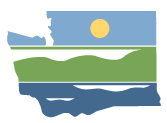 WRIA 14 Watershed Restoration and Enhancement Committee meetingMarch 12, 2020 | 9:00 a.m.-1:00 p.m. | committee website LocationWebEx ONLYThe Committee is NOT meeting 
in personWebEx LinkMeeting number: 800 491 644 Join by phone (if not using computer audio): 206-207-1700, or 1-855-929-3239WebEx Help: https://help.webex.com/docs/DOC-5412Password (if required): WRIA14CommitteeCommittee ChairAngela Johnsonangela.johnson@ecy.wa.govHandoutsPolicy and Regulatory Idea ListAdaptive Management Idea ListPlan Review MemoProject Subgroup Draft Mtg. SummaryWelcome
9:00 a.m. | 5 minutes | GulickApproval of January 2020 and February 2020 Meeting Summaries
9:05 a.m. | 10 minutes | Gulick | DecisionUpdates and Announcements
9:15 a.m. | 5 minutes | JohnsonPlan Review Process
9:20 a.m. | 15 minutes | Johnson | DiscussionHandout: Plan Review MemoPolicy and Regulatory Actions9:35 a.m. |60 minutes | Gulick | DiscussionHandout: Policy and Regulatory Action Idea ListReview initial brainstorm list sent out prior to meeting and identify which items received support or red flagsDiscussion and next stepsBREAK | 10:35| 10 minutesAdaptive Management 
10:45 a.m. | 45 minutes | Gulick| DiscussionHandout: Adaptive Management Idea ListReview initial brainstorm list sent out prior to meeting and identify which items received support or red flagsReview items to track for adaptive managementDiscussion and next stepsProjects
11:15 a.m. | 45 minutes | Johnson | DiscussionHandout: Project Subgroup Draft Meeting Summary Update on projects from project subgroupReview list of projects prioritized for further analysisUpdate from PGG on water right analysis and MAR site analysisDiscussion and next stepsOther Technical Items
12:00 p.m. | 45 minutes | Johnson and Gulick | DiscussionReview sensitivity analysis from Paul Pickett (Squaxin Island Tribe)Technical consultant update from HDR Discussion on how to ensure efficiency between meetingsPublic Comment
12:45 p.m. | 5 minutes | GulickNext Steps and Adjournment12:50 p.m. | 10 minutes | JohnsonNext meeting – April 9, 2020 9:00 a.m. to 3:00 p.m.*, Mason County Public Works
*Ending time will depend on agenda items.  Please block out 9:00 am – 3:00 pm for future meetings that may include a technical session following the regular Committee meeting.  